Danse country et danse en ligneInformations pratiques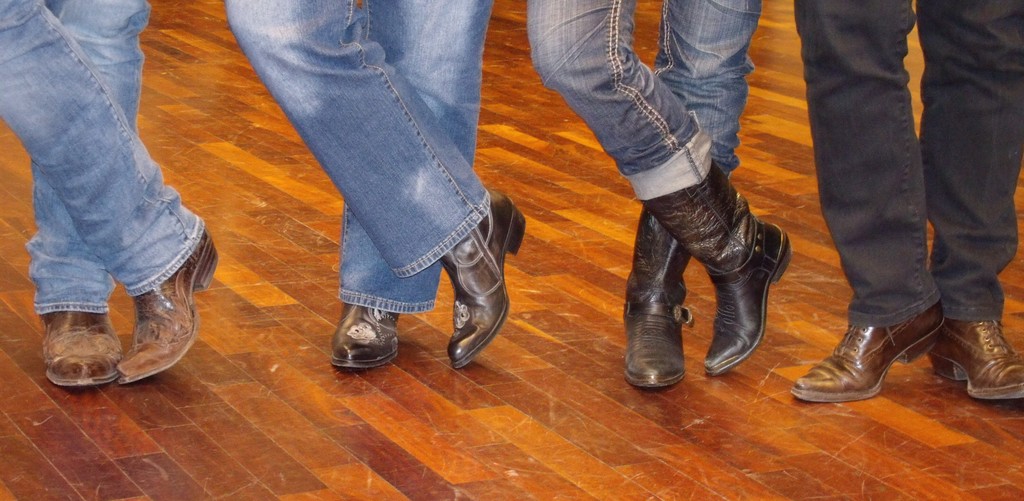 Cours à la salle la Croix des Têtes à Saint Julien Montdenis exceptionnellement les cours peuvent avoir lieu à la salle de la Croix Blanche (signet bleu sur la carte) donc pour les vendredis suivant :7 octobre 2022 : pas de cours11 novembre 2022 : pas de cours (jour férié)9 décembre 2022 : salle Croix Blanche16 décembre 2022 : salle Croix Blanche30 décembre 2022 : pas de cours (vacances scolaires)20 janvier 2023 : salle Croix Blanche10 février 2023 : pas de cours (vacances scolaires)31 mars 2023 : salle Croix Blanche14 et 21 avril 2023 : pas de cours (vacances scolaires)28 avril 2023 : salle Croix Blanche12 mai 2023 : salle Croix Blanche19 mai 2023 : pas de cours (pont de l’Ascension)2 juin 2023 : salle Croix Blanche23 juin 2023 : salle Croix Blanche30 juin 2023 : salle Croix BlancheAttention ! cette liste peut évoluer ET sauf information contraire il n’y a pas cours pendant les congés scolaires.Planhttps://www.google.fr/maps/@45.2542011,6.4078527,17.87z?hl=fr 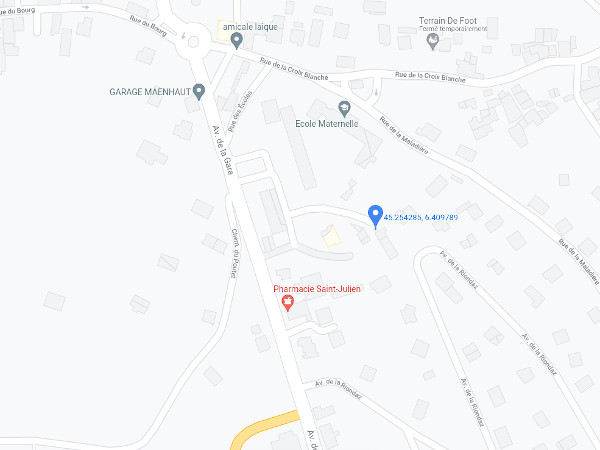 